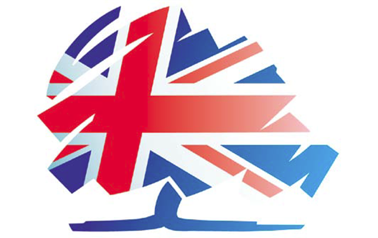 Any Questions?Informal conversation with and a chance to question a panel of Oxfordshire Conservative RepresentativesRobert Courts MP for Witney & West OxfordshireCllr Matthew Barber, Deputy Thames Valley Police & Crime CommissionerCllr Ian Hudspeth, Leader Oxfordshire County CouncilCllr James Mills, Leader West Oxfordshire District Council7.30pm, Friday 24 NovemberinThe Village Hall, Bampton Tickets £10.00Glass of Prosecco on arrival, canapés, cash bar available